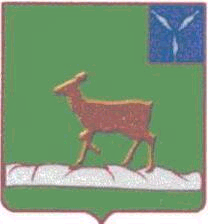 АДМИНИСТРАЦИЯ ИВАНТЕЕВСКОГО МУНИЦИПАЛЬНОГО РАЙОНА  САРАТОВСКОЙ ОБЛАСТИПОСТАНОВЛЕНИЕс. ИвантеевкаОт  30.05.2019  №  287О создании межведомственной комиссии по проведению Всероссийской переписи населения 2020 года на территории Ивантеевского муниципального района Саратовской областиВо исполнение Федеральною закона от 25 января 2002 года № 8-ФЗ «О Всероссийской переписи населения», постановления Правительства Российской Федерации от 29 сентября 2017 года №1185 «Об образовании Комиссии Правительства Российской Федерации по проведению Всероссийской переписи населения 2020 года», постановления Правительства Саратовской области от 22 апреля 2019 года №279-П «О создании межведомственной комиссии по проведению Всероссийской переписи населения 2020 года в Саратовской области» в целях координации деятельности исполнительных органов государственной власти области, территориальных органов федеральных органов исполнительной власти и органов местного самоуправления области по подготовке и проведению Всероссийской переписи населения 2020 года, администрация Ивантеевского муниципального района ПОСТАНОВЛЯЕТ:1. Создать межведомственную комиссию по проведению Всероссийской переписи населения 2020 года на территории Ивантеевского муниципального района.Утвердить:состав межведомственной комиссии по проведению Всероссийской переписи населения 2020 года на территории Ивантеевского муниципального района (приложение № 1);Положение о межведомственной комиссии по проведению Всероссийской переписи населения 2020 года на территории Ивантеевского муниципального района (приложение № 2).        3.    Главному редактору МУП «Редакция газеты «Ивантеевский Вестник» Ивантеевского муниципального района опубликовать настоящее постановление в течение 10 дней со дня его подписания.      4.   Настоящее постановление вступает в силу со дня его подписания.Глава Ивантеевскогомуниципального района                                                                      В.В.Басов                                                                                                                                  Приложение №1                                                                                                   к постановлению администрации Ивантеевского муниципального района Саратовской области                                                                                                                             № 287 от 30.05.2019Состав комиссии по проведению
Всероссийской переписи населения 2020 года
на территории Ивантеевского муниципального районаБолмосов В.А. -   1-й заместитель главы администрации Ивантеевского     муниципального района Саратовской области, председатель комиссии;Савенков Ю.Н. - заместитель главы администрации Ивантеевского муниципального района по строительству, ЖКХ, промышленности, водоснабжению и водоотведению, заместитель председателя комиссии;Астраханцева О.В. - уполномоченный по вопросам переписи Территориального органа Федеральной службы государственной статистики по Саратовской области, секретарь комиссии (по согласованию).Члены комиссии:Грачев П.Б. -           начальник управления сельского хозяйства администрации Ивантеевского муниципального района Саратовской области;Лебедихина В.И.-  начальник финансового управления администрации Ивантеевского муниципального района Саратовской области;Егорова Е.А.       -	 начальник отдела экономики администрации Ивантеевского муниципального района Саратовской области;Афанасьева И.В. -	 начальник юридического отдела администрации Ивантеевского муниципального района;Кузнецов В.Ю. -   начальник отдела  архитектуры и капитального строительства администрации Ивантеевского муниципального района;Тарасова Е.А.-   главный специалист по имуществу отдела  архитектуры и капитального строительства администрации Ивантеевского муниципального района;Панкрева И.И.- директор ГКУ СО «ЦЗН Ивантеевского района» (по согласованию);Сергеев С.Н. –  руководитель ОП ГАУ СО «МФЦ» в с.Ивантеевка (по согласованию);Гриднев Р.В. –       старший участковый уполномоченный, капитан полиции  ОП №1 в составе МО МВД России «Пугачевский» (по согласованию);Кофанова Н.П. – специалист – эксперт отдела  государственной статистики в городе Саратове №2 (включая специалистов в городе Пугачеве);Гусева Н.А.-	председатель общественного СоветаКлюева Л.Н.- директор-главный редактор МУП «Редакция газеты «Ивантеевский     вестник» (по согласованию);Дудкина Е.А. –      начальник цеха по Ивантеевскому району ОСП Балаковского почтамта (по согласованию);Дорогобед Н.В.-  глава Раевского МО (по согласованию);Скипа Р.Е.-          глава Бартеневского МО (по согласованию);Уколова И.Н.-     глава Знаменского МО (по согласованию);Демидов А.А.-    глава Николаевского МО (по согласованию);Баннов Г.В. –      глава Яблоново-Гайского МО (по согласованию);Федосеев А.И. –  глава Канаевского МО (по согласованию);Шишкин А.А. –  глава Ивановского МО (по согласованию);Романова О.А.-   глава Чернавского МО (по согласованию);Черникова И.В.-  глава Ивантеевского МО (по согласованию).Верно: Управляющая делами             администрации Ивантеевского              муниципального района                                                  А. М. ГрачеваПриложение N2 к постановлению администрации Ивантеевского муниципального районаСаратовской области                                                                                         № 287 от 30.05.2019 ПОЛОЖЕНИЕ	О МЕЖВЕДОМСТВЕННОЙ КОМИССИИ ПО ПРОВЕДЕНИЮ ВСЕРОССИЙСКОЙ ПЕРЕПИСИ НАСЕЛЕНИЯ 2020 ГОДА В ИВАНТЕЕВСКОМ  МУНИЦИПАЛЬНОМ РАЙОНЕ САРАТОВСКОЙ ОБЛАСТИ1.Межведомственная комиссия по проведению Всероссийской переписи населения 2020 года на территории Ивантеевского муниципального района Саратовской, области (далее - Комиссия) является координационным органом, образованным для обеспечения согласованных действий территориальных органов федеральных органов исполнительной власти, органов местного самоуправления Ивантеевского, муниципального района Саратовской области и организаций Ивантеевского муниципального района Саратовской области по подготовке и проведению Всероссийской переписи населения 2020 года на территории Ивантеевского муниципального района Саратовской области.2.Комиссия в своей деятельности руководствуется Конституцией Российской Федерации, Федеральным законом от 25 января 2002 года № 8-ФЗ «О Всероссийской переписи населения», другими федеральными законами, указами и распоряжениями Президента Российской Федерации, постановлениями и распоряжениями Правительства Российской Федерации, решениями Комиссии Правительства Российской Федерации по проведению Всероссийской переписи населения 2020 года, законами Саратовской области, постановлениями и распоряжениями Губернатора Саратовской области, постановлениями и распоряжениями Правительства Саратовской области, постановлениями и распоряжениями администрации Ивантеевского муниципального района Саратовской области, а также настоящим Положением.3.Основными задачами Комиссии являются;обеспечение согласованных действий территориальных органов федеральных органов исполнительной власти, органов местного самоуправления Ивантеевского муниципального района Саратовской области и организаций Ивантеевского муниципального района Саратовской области по подготовке и проведению Всероссийской переписи населения 2020 года на территории Ивантеевского муниципального района Саратовской области;оперативное решение вопросов, связанных с подготовкой и проведением Всероссийской переписи населения 2020 года на территории Ивантеевского муниципального района Саратовской области.3.Комиссия для осуществления возложенных на нее задач: осуществляет контроль за ходом подготовки и проведения Всероссийской переписи населения 2020 годя на территории Ивантеевского муниципального района Саратовской области;рассматривает вопросы взаимодействия территориальных органов федеральных органов исполнительной власти, органов местного самоуправления Ивантеевского муниципального района Саратовской области и организаций Ивантеевского муниципального района Саратовской области в ходе подготовки и проведения Всероссийской переписи населения 2020 года на территории Ивантеевского муниципального района Саратовской области, обработки ее материалов и официального опубликования ее итогов;утверждает организационный план проведения Всероссийской переписи населения 2020 года на территории Ивантеевского муниципального района Саратовской области;рассматривает предложения по вопросам:		привлечения организаций Ивантеевского муниципального района Саратовской области различных организационно-правовых форм к работе по подготовке и проведению Всероссийской переписи населения 2020 года на территории Ивантеевского муниципального района Саратовской области;   организации привлечения граждан, проживающих на территории Ивантеевского муниципального района Саратовской области, к сбору сведений о населении, а также обработки сведений о населении;обеспечения помещениями, охраняемыми, оборудованными мебелью, средствами связи и пригодными для обучения и работы лиц, привлекаемых к сбору сведений о населении;   обеспечения охраняемыми помещениями для хранения переписных листов и иных документов Всероссийской переписи населения 2020 года;               предоставления необходимых транспортных средств, средств связи; уточнения картографических материалов (схематические планы городских и. сельских поселений, карты административных районов и схематические планы населенных пунктов Ивантеевского муниципального района Саратовской области, необходимых для проведения Всероссийской переписи населения 2020 года;  привлечения многофункциональных центров предоставления государственных и муниципальных услуг с целью использования их ресурсов и помещений для проведения работ по проведению Всероссийской переписи населения 2020 года, в том числе предоставление доступа на Единый портал государственных услуг для участия в Интернет-переписи населения; организации обеспечения безопасности лиц, осуществляющих сбор сведений о населении, сохранности переписных листов и иных документов Всероссийской переписи населения 2020 года; организации обеспечения доступа на закрытые территории жилищных комплексов, товариществ собственников жилья или недвижимости, садоводческих, огороднических, дачных некоммерческих объединений граждан;          выделения специально оборудованных мест для размещения печатныхагитационных материалов, касающихся Всероссийской переписи населения 2020 года;привлечения сотрудников территориальных органов федеральных органов исполнительной власти, органов местного самоуправления Ивантеевского муниципального района Саратовской области и организаций Ивантеевского муниципального района Саратовской области к участию в переписи населения на Едином портале государственных услуг в сети Интернет;представления в установленном порядке органами исполнительной власти Ивантеевского муниципального района Саратовской области и органами местного самоуправления Ивантеевского муниципального района Саратове кой области:данных по домам жилого и нежилого фонда в городских и сельских населенных пунктах с указанием вида строения (жилое или нежилое) и наименования организации (предприятия) на балансе которого находится строение;данных о количестве жилых помещений и численности лиц, проживающих и зарегистрированных в жилых помещениях по месту жительства или пребывания для актуализации списков адресов и составления организационных планов;представления в соответствии с пунктом 3 статьи 6 Федерального закона от 25 января 2002 года №8-ФЗ «О Всероссийской переписи населения» административных данных о лицах, зарегистрированных по месту жительства или пребывания подразделениями территориальных органов Министерства внутренних дел Российской Федерации, осуществляющих регистрационный учет граждан Российской Федерации по месту жительства или пребывания в пределах Российской Федерации, жилищными, жилищно-эксплуатационными организациями, управляющими организациями и компаниями, товариществами собственников жилья или недвижимости, органами управления жилищными и жилищно-строительными кооперативами, органами местного самоуправления, должностные лица которых осуществляют ведение регистрационного учета населения по жилым помещениям государственного, муниципального и частного жилищного фонда (поквартирные карточки, домовые (поквартирные) книги);организации проведения информационно-разъяснительной работы среди населения на территории Ивантеевского муниципального района Саратовской области, проведения публичных мероприятий, в том числе по радио и телевидению;организации поощрения физических и юридических лиц, принимавших активное участие в подготовке и проведении Всероссийской переписи населения 2020 года.        5.Комиссия имеет право:заслушивать на своих заседаниях информацию представителей территориальных органов федеральных органов исполнительной власти области, органов местного самоуправления Ивантеевского муниципальногорайона Саратовской области и организаций Ивантеевского муниципального района Саратовской области о ходе подготовки и проведения Всероссийской переписи населения 2020 года на территории Ивантеевского муниципального района Саратовской области;направлять в территориальные органы федеральных органов исполнительной власти, органы местного самоуправления Ивантеевского муниципального района Саратовской области и организации Ивантеевского муниципального района Саратовской области рекомендации по вопросам подготовки и проведения Всероссийской переписи населения 2026 года на территории Ивантеевского муниципального района Саратовской области;привлекать в установленном порядке к работе Комиссии представителей территориальных органов федеральных органов исполнительной власти, органов местного самоуправления Ивантеевского муниципального района Саратовской области и организаций Ивантеевского муниципального района Саратовской области, представителей научных и религиозных организаций, общественных объединений, а также средств массовой, информации;создавать рабочие группы для рассмотрения вопросов, связанных с решением возложенных на Комиссию задач;запрашивать в установленном порядке у территориальных органов федеральных органов исполнительной власти, органов местного самоуправления Ивантеевского муниципального района Саратовской области и организаций Ивантеевского муниципального района Саратовской области необходимые материалы по вопросам подготовки и проведения Всероссийской переписи населения 2020 года на территории Ивантеевского муниципального района Саратовской области.6. Комиссия формируется на представительной основе. Комиссия действует в составе председателя Комиссии, заместителя председателя Комиссии, секретаря Комиссии и членов Комиссии.         В состав Комиссии включаются по согласованию представители территориальных органов федеральных органов исполнительной власти, органов местного самоуправления Ивантеевского муниципального района Саратовской области и организаций Ивантеевского муниципального района Саратовской области, а также могут включаться представители других государственных органов и, организации,, научных и религиозных организаций, общественных объединений, средств массовой информации, : которые имеют право совещательного голоса.Состав Комиссии утверждается постановлением администрации Ивантеевского муниципального района Саратовской области.7.Заседания Комиссии проводит председатель Комиссии, в его отсутствие - заместитель председателя Комиссии.Заседания Комиссии проводятся по мере необходимости, но не реже одного раза в квартал, в III квартале 2020 года - не реже 1 раз в месяц в соответствии с ежегодными планами работы. Заседание Комиссии считается правомочным в случае присутствия нанем более половины ее членов.Состав участников заседания Комиссии определяется в зависимости от тематики рассматриваемых вопросов.Члены Комиссии принимают личное участие в ее работе. В случае, когда присутствие члена Комиссии на заседании невозможно по уважительным причинам (в связи с нахождением в отпуске, командировке, болезни), участие в заседании Комиссии принимает его уполномоченный представитель с правом голоса.Заседания комиссии проводятся в здании Администрации Ивантеевского муниципального района Саратовской области по адресу: с.Ивантеевка, ул. Советская,148.Решения Комиссии принимаются простым большинством голосов присутствующих на заседании членов Комиссии. В случае равенства голосов членов Комиссии право решающего голоса имеет председатель Комиссии, а в его отсутствие - заместитель председателя Комиссии.Решения Комиссии оформляются протоколами, которые подписываются председателем Комиссии, а в его отсутствие - заместителем председателя Комиссии, председательствующим на заседании Комиссии.Ответственный секретарь Комиссии организует проведение заседания Комиссии, формирует повестку дня заседания, информирует членов Комиссии об очередном заседании, а также ведет и оформляет протокол ее заседания.        9. Организационно-техническое обеспечение деятельности Комиссии осуществляет администрация Ивантеевского муниципального района Саратовской области.Верно: Управляющая делами             администрации Ивантеевского             муниципального района                                                  А. М. Грачева